                                                           MARCOM  Semi Final Quiz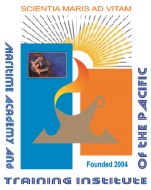 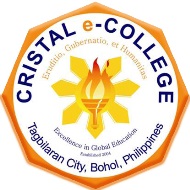                                                                                             Last Name                                                                                                                     Section                                                                                             First Name                                                                                        MI                          Date       What is the distress beacon used by aircrafts?ELTEPIRBPLBSARTWhat is the distress beacon used by mountain hikers and park authorities?ELTEPIRBPLBSARTWhich of the following picks ups an EPIRB signal?COSPAS-SARSATINMARSATS-Band RadarX-Band RadarAt what frequency does an EPIRB transmit a distress signal?518 kHz156.8 MHz406 MHz490 MHzWhat is the mechanism in the EPIRB’s bracket which deploys it when submerged at a certain depth of water?Activation switchHydrostatic Release UnitSubmerged Deployment MechanismWater sensorWhich of the following is used to tether the EPIRB to a life raft?AntennaLanyardLEDStrobe lightAt which of the following depth will an automatic EPIRB deploy?1 feet2 feet1 meter2 metersWhich of the following is not done during the maintenance of an EPIRB?Check the surface of the EPIRB for cracksClean the EPIRB and its mountRepaint bracket with orange or yellowReplace exhausted batteriesWhat is the frequency in which an EPIRB transmits its secondary distress signal for homing purposes?406 MHz121.5 MHz490 kHz518 kHzHow many units of EPRIB will a GMDSS vessel of 1200 GRT carry?1234Which type of EPIRB is placed in a grab bag in the bridge for easy access and portability in times of distress?Category ACategory BCategory ICategory IIWhich type of EPIRB is placed outside the bridge in a conspicuous area free of potential obstructions?Category ACategory BCategory ICategory IIWhich of the following is a type of EPIRB that is currently operational?406 MHz EPIRB121.5 MHz EPIRB1.6 GHz EPIRB123.5 GHz EPIRBHow often are live tests on EPIRBs carried out?DailyWeeklyMonthlyAnnuallyDuring testing of an EPIRB, what is a common diagnosis if the LED does not light up?Batteries needs replacementEPIRB unit needs replacementSatellite systems offlineThere is no X-Band Radar nearbyWhat is the advantage of having a GPS module integrated in an EPIRB?Activation is easierFaster satellite detectionLower costMore accurate positioningWhat does “COSPAS” stand for in English?Controlled-Orbit Satellite Positioning-Aided SystemCoordinated Space SystemSearch And Rescue Satellite-Aided TrackingSpace System for the Search of Vessels in DistressWhich part of the EPIRB is used to tether the EPIRB to a life raft?AntennaLanyardLEDStrobe lightWhat is the standard transmission duration of EPIRBs? 6-8 hours8-10 hours24-48 hours72-96 hoursWhat does SART stand for?Satellite-Aided Rescue TransmitterSatellite-Aided Rescue TransponderSearch and Rescue TransmitterSearch and Rescue TransponderWhat is the operating frequency of SARTs?406 MHz518 MHz1.6 GHz9 GHzWhich of the following a transmitted as MSI?EPIRB signalsInternational radio broadcastsNavigational warningsSART transmissionsWhy is it important to get the SART as high as possible?To bend the wave in the waterTo extend the range of line-of-sightTo make it bounce faster as ground wave signalsTo get it closer to the sky for sky wave transmissionWhich of the following picks ups a Radar SART signal?COSPAS-SARSATINMARSATS-Band RadarX-Band RadarHow many units of SART will a GMDSS vessel of 1200 GRT carry?1234What is the wavelength of a Radar SART signal?1 cm3 cm10 cm12 cmWhat is an international automated medium frequency direct-printing service for delivery of MSI?Digital Selective CallingEPIRBNavigational TelexSARTWhen a SART signal is seen on a Radar screen as 12 concentric circles, it means that there is a SART ___________within 1 nm.within 4 nm.within 8 nm.within 10 nm.What is seen on the Radar interface depicting a Radar SART at around 8 miles?12 concentric circles12 concentric semi-circles12 dots in a line12 lines parallel to each otherWhat is the newer type of SART recently accepted as an alternate for Radar SARTs?AIS SARTEPIRB SARTInmarsat SART490 kHz SARTIf you are on the ship’s radio and you have received a VHF DSC distress alert, which of the following do you not do?Acknowledge the distress alert immediatelyInform the master of your shipListen on Ch. 16 for subsequent radio communicationsWait to receive an acknowledgement and distress relay from the coast stationWhat is the ship-to-shore DSC distress alerting channel/frequency on VHF?2182 kHz2187.5 kHz156.525 MHz156.8 MHzWhat is the ship-to-ship DSC distress alerting channel/frequency on MF?2182 kHz2187.5 kHz156.525 MHz156.8 MHzWhat happens to a DSC distress alert when it is acknowledged?The alert continues to be transmitted for 5 minutesThe alert is relayed to all shipsThe alert is transmitted to INMARSATThe alert stopsWhich device is coupled with the ships DSC equipment to automatically indicate the current coordinates and UTC time?EPIRBGPSINMARSATVHF RadioYou have received a DSC distress alert in VHF. What do you do first?Acknowledge it by DSCAcknowledge it by R/TListen on Ch. 16 for R/TRelay the alert to RCCYou have received a DSC distress alert in MF. After 5 minutes, the DSC alert is still continuing and there is no distress traffic in progress. What do you do?Acknowledge by R/T on 2182kHzAcknowledge it by DSCListen on 2182 kHz for R/TRelay the alert to RCCHow many minutes is the interval for the repetitions of a transmitted DSC alert?Randomly between 1 ½ - 2 ½ minutesRandomly between 2 ½ - 3 ½ minutesRandomly between 3 ½ - 4 ½ minutesRandomly between 4 ½ - 5 ½ minutesWhy is the time interval for repetition of transmitted DSC alert at random?To avoid potential overlapping of transmissions sent at the same timeTo avoid redundant transmissionTo give time to the coast station to replyTo send on multiple frequenciesOn receiving a DSC distress alert, what does the coast station do as soon as possible?Acknowledge the distress alertCommunicate the alert to RCCEnter the alert in the radio logRelay the alert to all shipsThe acknowledgement by DSC from the coast station should be addressed to:All ships Nearest ship able to complyShip in distressShips near the area of the ship in distressA certain station has an MMSI number 045819119. What kind of station is this?Coast stationGroup of ship stationsShip station with INMARSAT CShip station with INMARSAT BHow much power should be used when live testing VHF equipment?1 W10 W25 W50 WWhy should you not attempt to use the DSC equipment to relay a relayed distress alert?This can acknowledge the alertThis can initiate a chain of misleading relaysThis can stop the alertThis is illegalYou have sent an inadvertent DSC alert on MF. Where should you cancel the DSC alert?2182 kHz2187.5 kHzCh. 16Ch. 70What is the first thing to do when you have transmitted an inadvertent distress alert?Call the coast stationCancel the alert on R/TSend a DSC apology messageSwitch off the transmitterYou need to call your agent from your company’s office. What category of DSC call are you going to establish?DistressRoutine SafetyUrgencyWhat is the appropriate phrase to use at the end of an R/T call that acknowledges a distress alert?ACKNOWLEDGE MAYDAYMAYDAYMAYDAY RELAYRECEIVED MAYDAYYou have observed a drifting anchor bouy that may be dangerous to other ships. What category of DSC alert are you going to make?DistressRoutine SafetyUrgencyYou have received a DSC Urgency alert. What is the first thing you do?Acknowledge the alert Relay the alert to coast stationRelay the alert to the RCCTune in to the channel specified in the alertWhat does MMSI stand for?Maritime Meteorological Service InformationMaritime Mobile Ship IdentityMaritime Meteorological and Safety InformationMaritime Mobile Service Identity What do you call a telex mode of operation that applies Forward Error Correction to one particular receiving station?ARQFECSELFECDirectWhich of the following NAVTEX message categories can be filtered out/ ignored?ADLWNAVTEX transmissions in local languages are transmitted in which frequency?490 kHz518 kHz156.8 MHz406 MHzWhat is the international frequency of receiving NAVTEX messages?490 kHz518 kHz156.8 MHz406 MHzWhich of the following is an emission class of NAVTEX transmission?F1BF2BF3BF4BWhat is another term for telex?Digital Selective CallingEmergency Distress MessagingMaritime Safety TransmissionNarrow Band Direct PrintingWhich of the following telex modes of operation requires the receiver to have an active transmitter and receiver?ARQDSCFECSELFECWhich of the following telex modes of is used to broadcast MSI?ARQDSCFECSELFECWhat kind of NAVTEX messages is identified by the letter E?Meteorological forecastsMeteorological warningsPilot Service InformationSAR InformationWhat kind of NAVTEX messages is identified by the letter F?Meteorological forecastsMeteorological warningsPilot Service InformationSAR InformationWhat are the geographic zones in which various governments are responsible for navigation and weather warnings?Area of responsibility (HaZ)NAVAREAMET ZoneMSI ZoneWhat is the Marine VHF radio frequency range?156.0 and 162.025 MHz156.8 and 162.050 MHz156.8 and 162.025 MHz160.0 and 162.050 MHzWhat is the international frequency for distress, safety and calling?156.0 MHz156.252 MHz156.525 MHz156.8 MHzWhat is the international frequency for digital selective calling?156.0 MHz156.252 MHz156.525 MHz156.8 MHzWhat is the transmission power of fixed VHF radios?0.8 – 1 W1 – 10 W1 – 15 W1 – 25 WWhat is the transmission power of portable VHF radios?0.8 – 1 W1 – 10 W1 – 15 W1 – 25 WWhich of the following is true, according to IMO performance standard requirements for VHF portable radiotelephones? Be capable of operation by skilled personnelBe capable of operation by unskilled personnelBe capable of operation by at least two personsBe capable of operation by voice commandsWhich of the following is an IMO performance standard requirement for VHF portable radiotelephones? Must be waterproofMust be watertight to a depth of 1 meter for at least 5 minutesMust be watertight to a depth of 5 meters for at least 1 minuteMust be watertight to a depth of 5 meters for at least 5 minutesWhich of the following is true, according to IMO performance standard requirements for VHF portable radiotelephones? Be capable of operation by personnel wearing glovesHave provisions for attachment to the clothing of the userMust be resistant to deterioration by prolonged exposure to sunlightMust be resistance to fireVHF portable radiotelephones must be intrinsically-safe to avoid danger in __________cargo ships.fishing vessel.passenger vessels.towing vessels.What is the  type of VHF radio transmission in which communication can only take place in one direction at a time?DualplexSemi-duplexSimplexTelexHow many units of VHF portable radiotelephones will a GMDSS vessel of 1200 GRT carry?1234What is the  type of VHF radio transmission in which communication can take place in both directions simultaneously?DualplexSemi-duplexSimplexTelexHow many units of VHF portable radiotelephones will a GMDSS vessel of 200 GRT carry?1234According to the IMO performance standard requirements for VHF portable radiotelephones, which of the following must not be present in a VHF portable radiotelephone?LanyardProvisions for attachment to the clothing of the userSharp projectionsYellow/orange marking stripWhat is the frequency of channel 15?156.725 MHz156.750 MHz156.800 MHz156.850  MHzWhat is the frequency of channel 71?156.525 MHz156.550 MHz156.575 MHz156.600  MHzAccording to the IMO performance standard requirements for VHF portable radiotelephones, a VHF portable radiotelephone must be able to withstand a drop on a hard surface from a height of ______1 inch.1 feet.1 meter.1 yard. According to the IMO performance standard requirements for VHF portable radiotelephones, a VHF portable radiotelephone must be capable of single-handed operation except when ________acquiring signals.changing channels.underwater.weather is harsh.What is the IMO SOLAS Amendment Resolution giving a vessel full freedom to choose between a Radar SART or AIS SART?MSC 246(84)MSC 256(84)MSC 266(84)MSC 276(84)How many hours is the standard standby time of a SART?24487296How many hours will a SART continuously transpond when interrogated by a Radar?282448An AIS SART is displayed in ECDIS or chart plotters as  __________12 concentric circlesA line of 12 dotsA red circle with a cross insideA red triangle pointed at the vessel’s bearingWhy can a SART signal be detected farther by an aircraft than a ship?Greater effective output power at higher altitudesGreater line of sight rangeSART signal is reflected by the waterSART signal is a sky waveA Radar SART can be detected by an aircraft’s radar up to:10 nm40 nm130 nm450 nmHow often are live tests on SARTs carried out?DailyWeeklyMonthlyAnnuallyDuring testing of a SART, what is a common diagnosis if the LED does not light up?SART unit is defectiveBatteries needs replacementSatellite systems offlineThere is no S-Band Radar nearbyWhich of the following is a physical characteristic of a SART?Antenna length is 7 inchesAs big as a person’s handBuilt-in GPS module at the bottomColored orange or yellowWhich of the following systems cannot detect a SART signal?Class A AIS receiverClass B AIS receiverS-Band RadarX-Band RadarWhen abandoning ship, ______?Mount the SART on top of the liferaftPlace the SART on the highest point in the shipSecure the SART inside the bridgeThrow the SART in the waterWhich is not done during live testing a SART?Make sure to operate at low powerPerform the test 15m away from the ship’s radarTest for no more than 10 secondsWait for a clear response from another vesselWhat does ARQ stand for?Automatic Repeat QueryAutomatic Repeat QuestionAutomatic Retransmission RepeatAutomatic Retransmission RequestWhat does FEC stand for?Forward Error CheckingForward Error CorrectionFrequency Extending ChannelFrequency Extension ChannelWhich of the following telex modes of operation requires a SELCALL number?ARQDSCFECSELFECHow many digits is a ship’s SELCALL number?4569Which of the following is an example of a coast station’s SELCALL number?443245456001233005489112How many NAVAREAs are there currently?12161821In which NAVAREA does the Philippines belong to?IXXXIXIIWhich NAVTEX message category are ice reports under?ABCD